Inspiring Science Education ConferenceAthens 22-24 April 2016 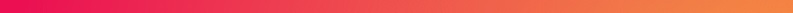 Abstract templateTitleAuthor(s)(Surname1, A., Surname2, B., Surname1,3, C., and Surname1, D.-J.)Affiliation(s)Corresponding author’s e-mailKeywords (maximum 5)Relevant conference themes Preferred formatPoster / OralAbstract (maximum 2,000 characters)